Étkezés lemondás és étkezési díjakÉtkezés lemondásának rendje:Élelmezési ügyintéző elérhetőségei:név: Paálné Zöld Mária  telefonszám: 06-70-6699- 224    e-mail: etkezes.hetvezer@szik.szekesfehervar.huA fenti e-mail csak és kizárólag az étkezéssel kapcsolatos jelzések ügyintézésére szolgál. Térítési díjak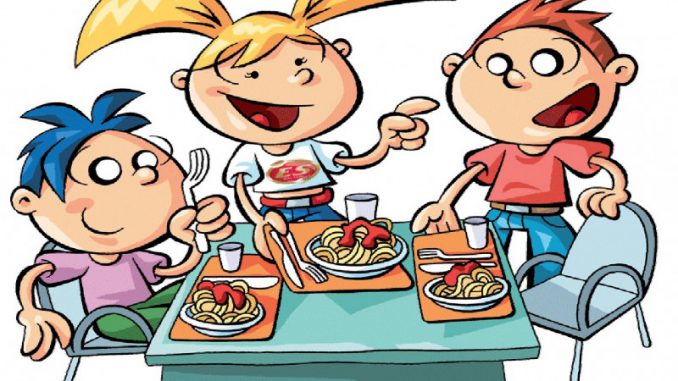 Időpont / NapokHétfőKeddSzerdaCsütörtökPéntek11 óráig történő jelzés esetén lemondható étkezéskeddiszerdaicsütörtökipéntekihétfői11 óra utáni jelzés esetén lemondható étkezésszerdaicsütörtökipéntekihétfőikeddiÉtkezés típusa1 illetve 2 gyermek eseténben3 vagy több gyermek esetében,tartós betegség esetén,SNI esetébenNapközi (3x-i)609,6 Ft/nap304,8 Ft/napMenza (csak ebéd)387,35 Ft/nap193,675 Ft/nap